Jura	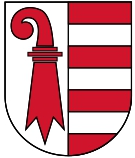 Hauptstadt:	Delsberg		Sprachen: Deutsch, FranzösischFläche in km2:	839			Einwohner: 73‘290 Kantonsgrenzen:	Basel-Land, Bern, Neuenburg, Solothurn, grenzt an Frankreich
Landschaftscharakter:	Gebirge, Hügel, Flachland, Wasserfälle, Fluss und BächeWirtschaft:	VOH Uhrenhersteller; über 30‘000 Angestellte, über 10 Mrd. Umsatz  
Sonceboz SA; Automobile und Zweiräder, 1‘000 Angestellte, 4.15 Mrd. Umsatz
 Omega SA; Uhrenhersteller, 509 Angestellte, 2.2 Mrd. UmsatzSehenswürdigkeiten:	Pferdezucht Freiberger | Grotte Saint Colombe | Château fort Médiéval | Musée de la Boissellerie | Barrage de Vouglans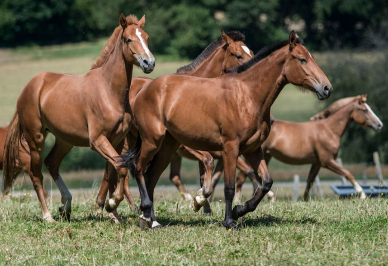 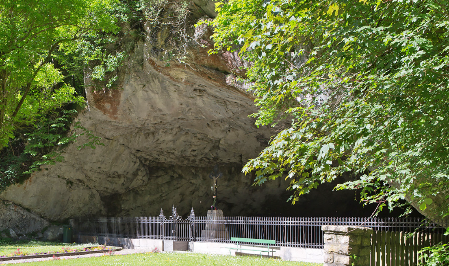 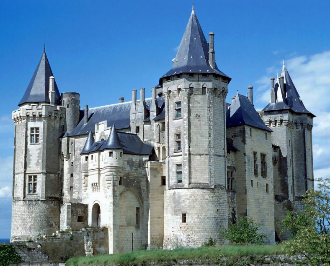 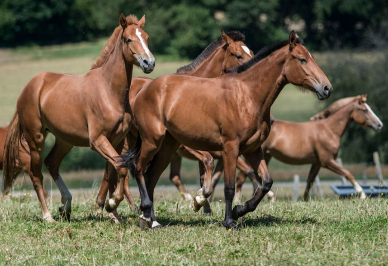 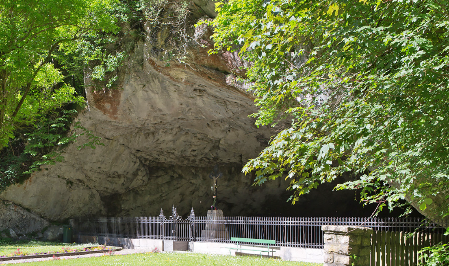 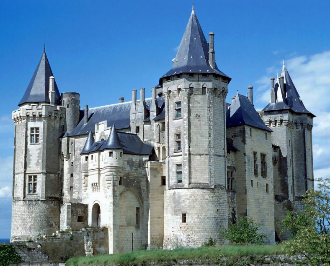 